Polupan MykolaGeneral details:Certificates:Experience:Documents and further information:Im on the fourth year navigation faculty of the National University "Odessa Maritime Academy".
I have passed Marlins test with result 81%.
Now im looking for a job as a deck cadet or an ordinary seaman.Position applied for: Deck CadetAdditional position applied for: Ordinary SeamanDate of birth: 23.06.1984 (age: 33)Citizenship: UkraineResidence permit in Ukraine: YesCountry of residence: UkraineCity of residence: OdessaPermanent address: apt 2,23 Mykhailivska Str.Contact Tel. No: +38 (048) 706-37-02 / +38 (067) 489-13-90E-Mail: nikolai.polupan@gmail.comSkype: nikolay-odessa1984U.S. visa: NoE.U. visa: NoUkrainian biometric international passport: NoDate available from: 20.11.2017English knowledge: GoodMinimum salary: 100 $ per month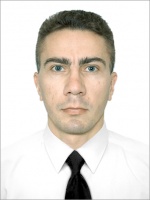 DocumentNumberPlace of issueDate of expiryCivil passportKK649205Odessa00.00.0000Seamanâs passportAB582537Chernomorsk14.07.2021Tourist passportER980068Odesa23.07.2021TypeNumberPlace of issueDate of expiryBasic safety training and instruction16954Odessa20.08.2019Security awareness training for all seafarers A-VI/6-125198Odessa20.08.2019Training for personnel serving on passenger ships01732Odessa14.10.2019Basic training for oil and chemical tanker cargo operation03448Odessa14.10.2019Basic training for liquefied gas tanker cargo operation00945Odessa14.10.2019SURVIVAL CRAFT8893Odessa08.02.2022ADVANCED FIRE FIGHTING8446Odessa07.02.2022MEDICAL FIRST AID6667Odessa06.02.2022DANGER & HAZARD SUBST4017Odessa00.00.0000DESIGNATED SECURITY DUTIES5597Odessa00.00.0000PositionFrom / ToVessel nameVessel typeDWTMEBHPFlagShipownerCrewingDeck Cadet18.04.2017-18.10.2017SLV-400Pollution Control Vessel435166 kWUkraineChernomorsk Shiprepair YardChernomorsk Shiprepair YardDeck Cadet26.09.2014-25.11.2014RodnikTanker Product1200880 kWUkraineOdesa Sea PortOdesa Sea Port